INTRODUCTION L’Association CUMA Bénin Nouvelle Aquitaine en partenariat avec l’UNCUMA Bénin a bénéficié un appui financier auprès de   La FONDATION AVRIL pour la mise en œuvre du « projet de mécanisation raisonnée de la culture du soja à l’impératif de sécurité alimentaire du Bénin et de la viabilité économique de l’agriculture familiale ».  Ce projet a pour objectifs spécifiques : - de faciliter l’accès à des semences de qualité de soja aux producteurs ; - de renforcer les capacités techniques des adhérents CUMA sur le soja ; - d’améliorer les conditions de transformation du soja par les CUMA de femmes. Le projet s’est déroulé pendant deux (02) ans et couvre les années 2018 et 2019.Le présent rapport fait le point des activités menées au cours de l’année 2019 et s’articule comme suit :Planification des activités de 2019 ;Activités réalisées et résultats obtenus ;Conclusion et recommandations 	Planification des activités de 2019 Activités réalisées et résultats obtenus.Acquisition de kits de transformation aux CUMA de femmes.Cette activité consiste à appuyer la création et ou à renforcer les CUMA de femmes pour la transformation du Soja.  Au total 22 CUMA de transformation ont été créées dont 14 immatriculées et 10 équipées avec un système de révolving ou crédit à taux zéro.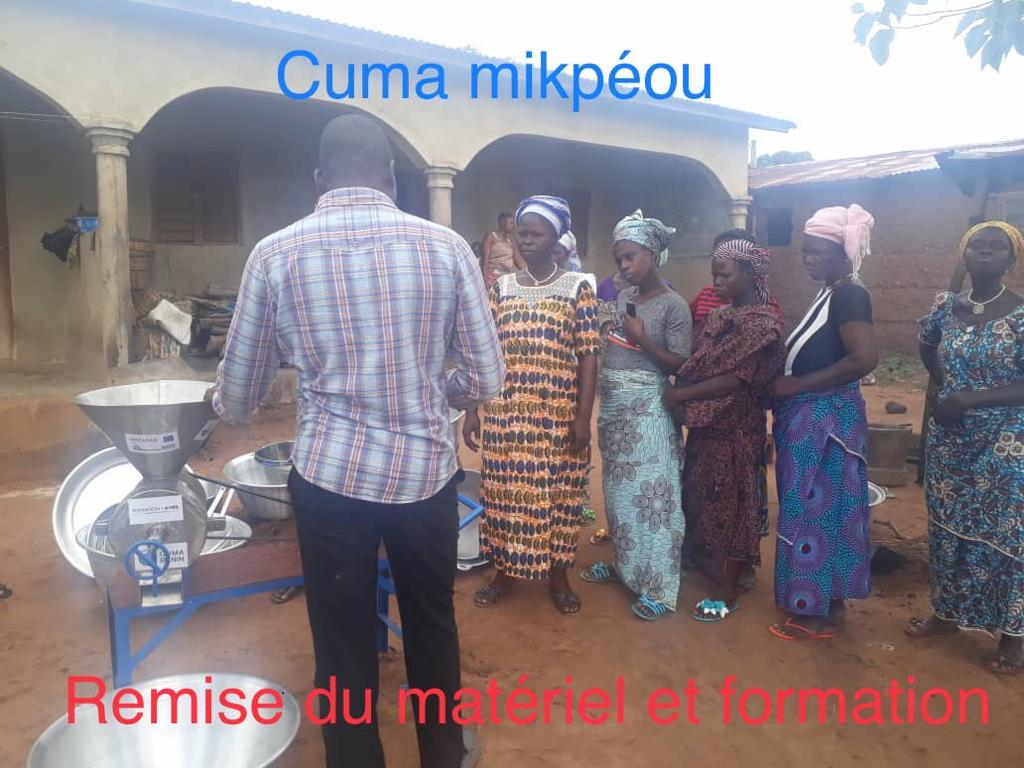 Les 4 premières CUMA qui ont bénéficié ce financement révolving, doivent payer leur première échéance la fin du mois de décembre. Elles ont honoré leur engagement avant la fin du mois de décembre. Les reçus de versement des fonds en témoignent.Acquisition de Batteuses Vanneuses de soja pour les multiplicateurs de semences.Ce matériel doit permettre aux multiplicateurs de faciliter le travail fastidieux de battage et vannage.Cas de battage -vannage à la main (voir vidéo) : 20 personnes 3 heures 1 tonne traitée.Cas d’un tracteur qui roule sur le soja : il faut 8 personnes pour faire 1,5 tonne par jour.C’est pour palier à cette difficulté que les batteuses-vanneuses ont été acquises au profit des multiplicateurs. Cas de la batteuse -vanneuse : 6 pers 2 heures 1 tonne traitée.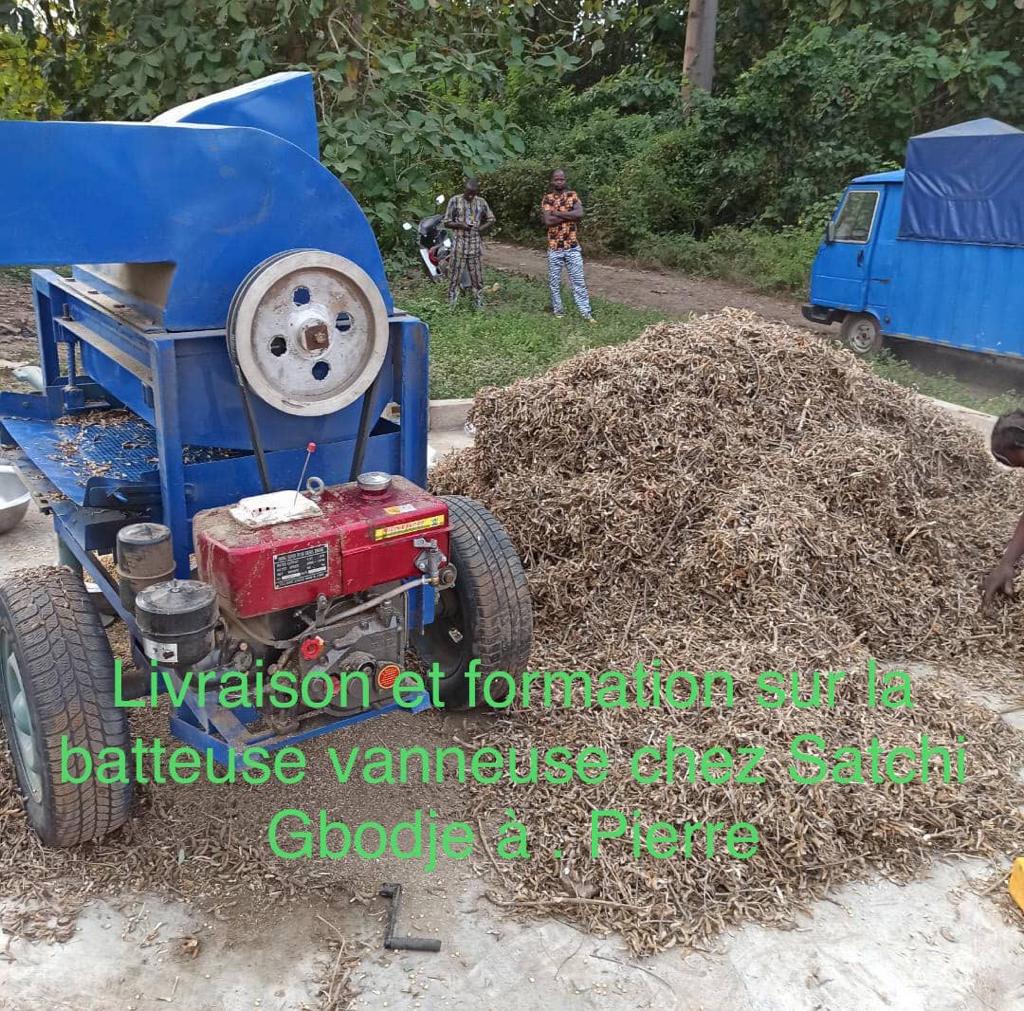 Appui à la mise en place des semences certifiées et inoculum aux producteursAu total 253 sachets d’inoculum ont été mis en place aux producteurs.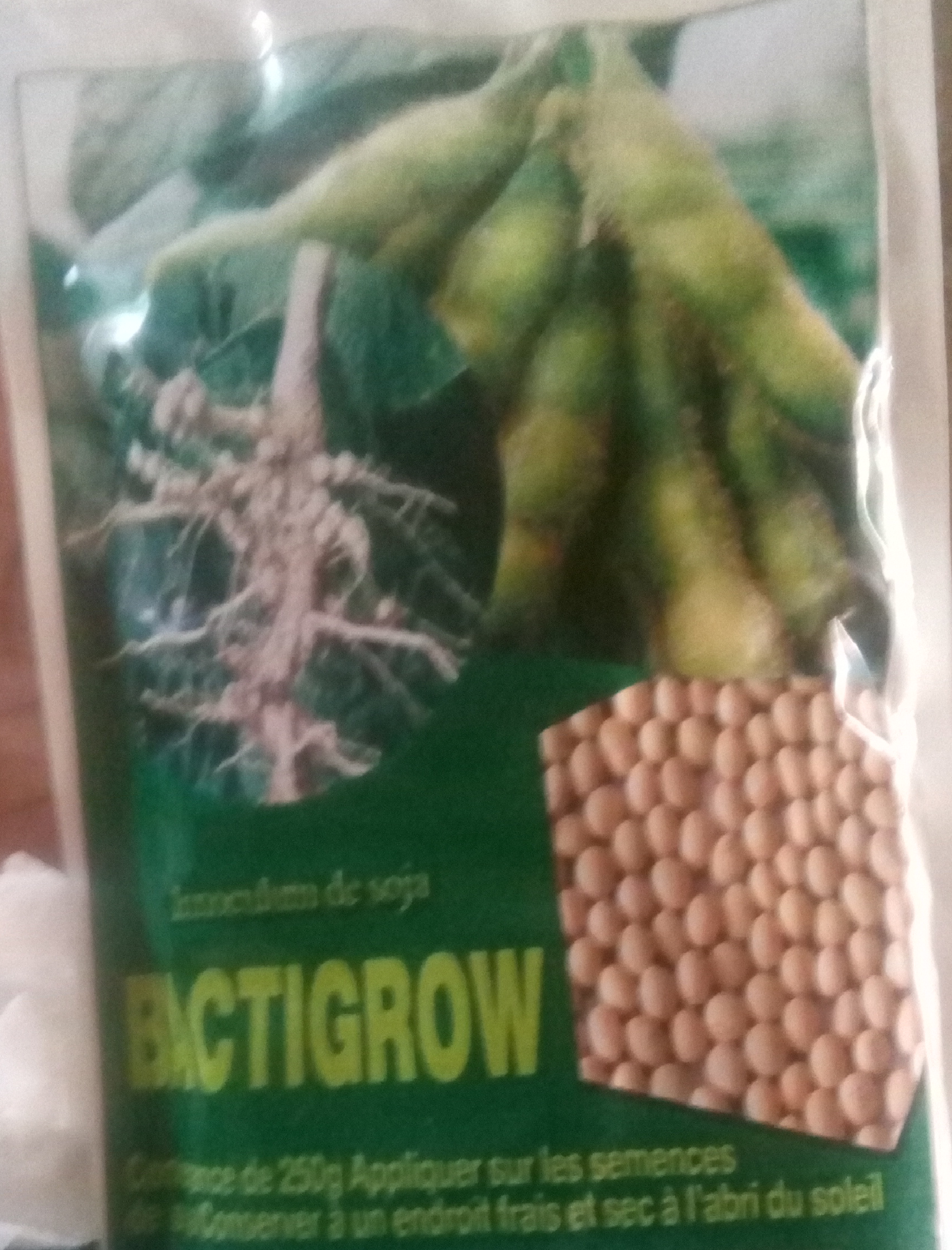 200 sachets sont venus du Togo. Cette forte demande d’inoculumsans financement est une preuve que les producteurs adoptentcette technique pour améliorer leur rendement. Néanmoins,il est nécessaire de faire des essais concluants pour mieux le vulgariser. Pour ce qui est des semences, 70% des producteurs accompagnés en 2018 ont utilisé une partie de leur récolte pour la campagne de 2019.Formation/ recyclage des producteurs adhérents des CUMA sur les techniques améliorées de production de Soja
Tableau ; Synthèse des formations sur deux ansLes animateurs dans leur activités quotidiennes ont sensibilisé et formé de nouveaux producteurs de soja et recyclé ceux de 2018 (planification, rappel de l’utilisation de l’inoculum, la densité, la récolte).   Formation sur la gestion collective des équipements acquis des CUMA de femmes transformatricesCette formation a concerné les CUMA équipées qui ont bénéficié des documents imprimés pour la gestion des équipements acquis.Elles sont au nombre de 105 qui ont bénéficié de cette formation en gestion commune des équipements. Cette formation fait partie des activités quotidiennes des animateurs. Mais la particularité est que des documents imprimés ont été mis en place et la tenue de ces documents maitrisés par les responsables.Poursuite de la formation des CUMA de femmes sur les techniques améliorées de la transformation du soja en fromage et/ou en d'autres produits et la gestion économique et financière des activitésCette formation a été poursuivie par SENS Bénin. Le rapport de formation est fichier joint.Organisation des visites d'échanges SUD-SUD (au Togo)Cette visite d’échange a été réalisée les 10, 11 et 12 Décembre 2019. Les TDR est le Compte rendu ci-dessous Réalisation Évaluation  La mission d’évaluation a été réalisée par Bertrand VALADE en charge de la filière soja au Bénin au sein de l’Association CUMA Bénin Nouvelle Aquitaine. Cette évaluation a permis de prendre contact avec les différents bénéficiaires du projet notamment : les femmes transformatrices ;les multiplicateurs de semence ;les producteurs ;et l’équipe d’animateurs qui mènent l’action sur le projet.Le constat global est que les actions prévues ont été réalisées et ont connu le succès. Pour ce qui est des femmes, la formation sur le process MonSoja a été adoptée et les équipements fournis avec le prêt à taux zéro correspondent à leur attente. Les multiplicateurs de semence, quant à eux ont été soulagés par les batteuses-vanneuses mises à leur disposition dans l’accomplissement de leurs activités car l’activité de battage -vannage du soja constitue un goulot d’étranglement. Pour les producteurs, l’introduction de l’inoculum et le respect de la densité de semis constituent de éléments nouveaux favorables à l’amélioration du rendement. La technique de récolte apprise lors des formations permet de laisser l’azote dans le sol et d’avoir un soja de qualité sans sable.Cette action de promotion de la filière soja en lien avec la mécanisation agricole constitue pour l’équipe technique une activité concrète pour valoriser au mieux le modèle CUMA. ACTIVITES REALISEES NON PREVUESRéalisation des ESSAIS SOJAMéthode de travailNous avons procédé à la récolte, au battage et au pesage des graines de soja le lundi 18 novembre 2019. Les opérations ont été réalisées le même jour.Sur chaque essai, une portion de 5 m de long et 2 m de large soit 10 m2 a été délimitée, le soja a ensuite été récolté, battu, vanné et pesé. Le tableau ci-dessous présente les résultats. Variété semée : TGX-10F c’est de la semence base pour avoir des semences certifiées Situation des parcellesLes essais A, B et C sont tous sur la même parcelle N°1L’essai D est sur une autre parcelle N°2Les essais E et F sont sur une même parcelle N°3Les parcelles N°1 et N°2 sont côte à côte (séparées par une piste) tandis que la parcelle 3 est à une 10 km des deux précédentes.Résultats des peséesCONCLUSION L’Association CUMA Bénin Nouvelle Aquitaine en partenariat avec l’UNCUMA Bénin mènent depuis 2018, des actions de structuration des CUMA au tour de la filière Soja à travers le « projet de mécanisation raisonnée de la culture du soja à l’impératif de sécurité alimentaire du Bénin et de la viabilité économique de l’agriculture familiale » financé par La FONDATION AVRILLes résultats obtenus à cette première phase sont entre autres :l’élaboration, la multiplication et la diffusion des fiches techniques aux producteurs comme supports didactiques ;la mise en place des équipements de transformation pour 10 CUMA de femmes soit 105 femmes adhérentes ; la mise en place d’un dispositif durable de fourniture de semences de qualité à travers l’identification, l’équipement de 5 batteuses vanneuses et le renforcement technique de cinq (05) multiplicateurs de semence soja de qualité ;la formation de 5 techniciens de terrains sur les techniques améliorées de production de soja ;la formation et la sensibilisation de 262 agriculteurs sur les techniques améliorées de production de soja ;  737 hectares emblavées de soja soit 487 ha en 2019 et 250 hectares en 2018 ;le renforcement technique de 12 adhérentes soit deux (02) par CUMA sur le process « MonSoja » et sur le compte d’exploitation de leur activité de fabrication de fromage par SENS Bénin.Dans le souci de poursuivre, d’étendre et de pérenniser les actions, les producteurs sollicitent à nouveau l’appui de l’Association CUMA Bénin Nouvelle Aquitaine.N°ActivitésPériodePériodePériodePériodePériodePériodePériodePériodePériodePériodePériodePériodeResponsable N°ActivitésJanv.Fév.MarsAvrilMaiJuinJuilletAoûtSeptembreOctobreNovembreDécembre1Acquisition de kits de transformation aux CUMA de femmes xxCoordonnateur CUMA Bénin/animateurs/ Responsables des CUMA2Acquisition de Batteuses Vanneuses de soja pour les multiplicateurs de semences soja xxCoordonnateur CUMA Bénin / Multiplicateurs3Appui à la mise en place des semences certifiées et inoculum aux producteurs xxxAnimateurs4Formation/ recyclage des producteurs adhérents des CUMA sur les techniques améliorées de production de SojaxxxxAnimateurs5Formation sur la gestion collective des équipements acquis des CUMA de femmes transformatrices xAnimateurs6Poursuite de la formation des CUMA de femmes sur les techniques améliorées de la transformation du soja en fromage et/ou en d'autres produits et  la gestion économique et financière des activités xxxCoordonnateur CUMA Bénin/ Sens7Organisation des visites d'échanges SUD-SUD ( au Togo)xCoordonnateur CUMA Bénin,8Réalisation de l'audit xResponsable Projet CUMA Bénin /Coordonnateur UNCUMA Bénin9Réalisation Évaluation  xResponsable Projet CUMA Bénin /Coordonnateur UNCUMA BéninNom de la CUMA Montant de financement CUMA ALOLE ALOME, Comé, Mono667 000CUMA YESU LEME, Toviklin , Couffo547 200CUMA SEGANHO, Lalo, Couffo755 200CUMA MIKPEOU, Ouèssè635 000CUMA EDEN PARK, Comé, Mono1 138 000CUMA MAHOU N'KOME Klouekanmey, Couffo1 137 500CUMA VOVOLEME, Toviklin , Couffo1 040 000CUMA OBOUBE , Grand-Popo , Mono1 015 000CUMA de ANTI-SUA de SINAWANGOU, Kandi, Alibori845 000CUMA de ANTI-SUA de TISAROU, Kandi Alibori950 000TOTAL8 729 900DépartementSuperficie 2019Nombre de CUMANombre de ProducteursAlibori1071771Borgou28718162Collines55317Couffo36810Mono322TOTAL48748262ParcellesTypes d’essaiConditions de semisModalité de semisApplication ou non d’innoculumSuperficie mesurée (m2)Poids des grains à la récolte (g)Parcelle 1Essai ASemis dans des conditions sèches en juin avec l’aide de Bernard et Jean-Claude40 cm entre lignes et 8 cm entre poquetsSans innoculum103 507Parcelle 1Essai BSemis dans des conditions sèches en juin avec l’aide de Bernard et Jean-Claude80 cm entre lignes et 8 cm entre poquetsSans innoculum103 448Parcelle 1Essai CSemis dans des conditions sèches en juin avec l’aide de Bernard et Jean-Claude80 cm entre lignes et 4 cm entre poquetsSans innoculum103 465Parcelle 2Essai DSemis avec des conditions plus humides après la mission80 cm entre lignes et 4 cm entre poquetsAvec innoculum du Togo103 811Parcelle 3Essai ESemis avec des conditions moins humides que l’essai D. Lors du semis, il y a eu ici quelques soucis avec le semoir, des parties non semées, mais Etienne a essayé de procéder au resemis 80 cm entre lignes et 4 cm entre poquetsAvec innoculum du Togo103 256Parcelle 3Essai FSemis avec des conditions moins humides que l’essai D. Lors du semis, il y a eu ici quelques soucis avec le semoir, des parties non semées, mais Etienne a essayé de procéder au resemis 80 cm entre lignes et 4 cm entre poquetsAvec innoculum du Bénin102 986